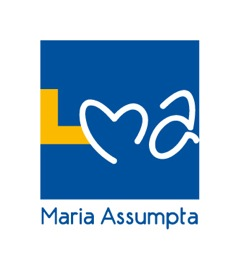 2023-2024LIVRES SCOLAIRES          4e annéeTitres 4e annéeEditeursCodes ISBNP.U.                            TVACnéerlandaisnéerlandaisnéerlandaisnéerlandaisnéerlandaisKENDOE 4 - Leerwerkboek + Nouvelle EditionPlantyn978280105785829.15ROBERT & VAN DALE - Dict. bilingue de pocheRobert978232100887313,50anglaisanglaisanglaisanglaisanglaisGATEWAY A2 - Student’s book - 2nd editionMacmillan978023047309643,90ROBERT & COLLINS POCHE  2017Robert97823210166259,00mathématiquemathématiquemathématiquemathématiquemathématiqueACTIMATH à l'infini 4 - Manuel (2 tomes)Van In978903066752048,90histoirehistoirehistoirehistoirehistoireCONSTRUIRE l’histoire 4e   Manuel                                               L’affirmation de l’occident - 2016Erasme978287438483736,49géographiegéographiegéographiegéographiegéographieGRAND ATLAS Edition 2018 (édition 2015 acceptée)De Boeck978280419752048,90LATINLATINLATINLATINLATINDictionnaire de poche GAFFIOT Latin/français(Utilisé jusqu’en 6e)Hachette978201281408012,35sciencessciencessciencessciencessciencesCLASSIFICATION PERIODIQUE DES ELEMENTS                                         Tableau de Mendeleev -  2018De Boeck97828041970943,90FRANçaisFRANçaisFRANçaisFRANçaisFRANçaisLAROUSSE DE POCHELarousse97820359999179,00 L’anti-fautes d’orthographe   65.000 motsLarousse97820359897966,70Parcours et moi SUP 4e Livre-cahier 7 - le romantismePlantyn97828081168868.40